IDENTIFICAR LABERINTOSObjetivo: Identificar laberintos Actividad: Rellenar con material reciclable cada laberinto (Papel de diario, Sémola) 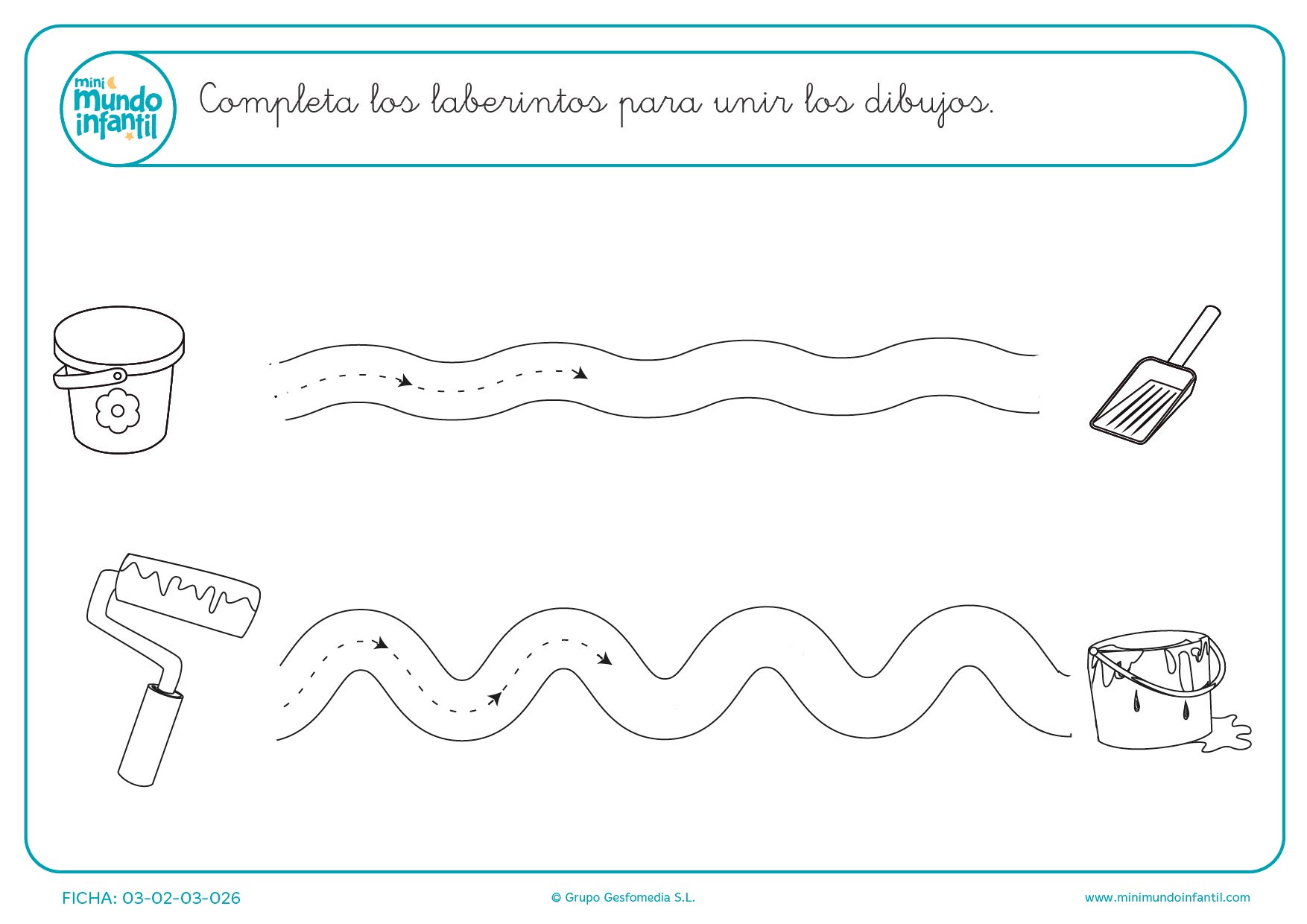 